Календарь знаменательных событий и дат апреля.Календарь знаменательных событий и дат позволит разнообразить традиционные тематические мероприятия в ДОО. Вы узнаете об истории возникновения различных праздников, юбилеях выдающихся педагогов, известных детских писателей и поэтов, композиторов, художников. Найдете рекомендации, какие беседы с воспитанниками и консультации с родителями и педагогами провести.2 апреля. Международный день детской книги. Впервые этот день отметили в 1967 году по инициативе Международного совета по детской книге. Дата празднования была выбрана не случайно: 2 апреля – день рождения датского писателя-сказочника Ганса Христиана Андерсена (1805–1875). Детская литература появилась сравнительно недавно. До середины XVII века детям рассказывали сказки или они читали примерно то же, что и родители, например басни. Но в основном круг детского чтения сводился к изучению Библии. В XVIII веке дети читали уже такие знаменитые сегодня произведения, как «Робинзон Крузо» Д. Дефо и «Путешествия Гулливера» Дж. Свифта. Также популярными тогда стали сборники восточных сказок. И только в XIX веке они смогли читать произведения, которые были написаны специально для детей: сказки Братьев Гримм и Г. Х. Андерсена. В России детской литературе тоже уделялось немало внимания. В XVII веке иеромонах Савватий писал стихи для детей, а в XVIII–XIX веках детские произведения создавали С. Аксаков, А. Шишков, А. Погорельский. И конечно же, советские детские писатели и поэты – А. Гайдар, Н. Носов, А. Барто, К. Чуковский, В. Бианки, Б. Заходер, Э. Успенский и многие другие. Тогда же начали появляться и первые детские журналы. В Международный день детской книги (раз в два года) детским писателям и художникам присуждается самая престижная в данной литературной области награда – Международная премия имени Г.Х. Андерсена с вручением золотой медали. Оформите в этот день выставку детских книг в детском саду, проведите экскурсию с дошкольниками в детскую библиотеку. Предложите родителям рассказать детям о своих любимых книгах детства.5 апреля. Международный день супа. Суп – первое блюдо, важная часть ежедневного рациона. Цель праздника – рассказать о важности данного блюда для здоровья человека. Слово «суп» произошло от французского «soupe», а оно – от латинского «suppa», что в переводе – хлеб, размоченный в отваре или бульоне. Однако суп как блюдо в современном понимании сложилось пять веков назад с появлением крепкой посуды. Широкое распространение в Европе и России супы получили к XVIII веку. Позднее это блюдо распространилось по миру. На Руси жидкие блюда называли похлебками. Слово «суп» появилось только во времена Петра I. Супы готовят как летом, так и зимой. Они помогают насытиться и повысить тонус. Даже больным врачи прописывают легкие бульоны и овощные супы для восстановления сил. В национальной кухне любой страны существуют рецепты этого блюда. Проведите в этот день беседы с детьми и расскажите о пользе супа, из чего готовят супы в разных странах. Например, борщ, щи, солянку, уху, окрошку, рассольник, молочный суп, грузинское харчо, испанское гаспачо, французский луковый суп и др.7 апреля. Всемирный день здоровья. Всемирный день здоровья отмечается ежегодно 7 апреля в день, когда в 1948 году была создана Всемирная организация здравоохранения. С тех пор в ее состав входит 191 государство. Традиция проводить День здоровья ежегодно началась с 1950 года. Каждый год этот день посвящается глобальным проблемам и проходит под разными девизами. В России к этому празднику приурочена масштабная акция «Время быть здоровым!», в рамках которой в разных городах проходят массовые занятия физкультурой, процедуры закаливания, флешмобы. Организуйте свой «День здоровья». Пригласите родителей воспитанников и по возможности профессиональных спортсменов. Они расскажут дошкольникам, как сохранять и укреплять здоровье, примут участие в соревнованиях и подвижных играх.12 апреля. Всемирный день авиации и космонавтики. В этот день в 1961 году старший лейтенант Юрий Алексеевич Гагарин на космическом корабле «Восток» впервые в мире совершил орбитальный облет Земли – один виток вокруг земного шара, который продолжался 108 ми­нут. Инициатором этого праздника стал второй советский космонавт Герман Степанович Титов. В День космонавтики проводится «Юрьева ночь» – международный праздник в знак памяти Юрия Гагарина. В рамках мероприятия проходят фестивали и выставки космической техники, научные конференции, телемосты, лекции и дискуссии. В кинотеатрах демонстрируются тематические фильмы. Чтобы рассказать детям о первых животных, которые побывали в космосе, – Белке и Стрелке, людях-космонавтах и планетах Солнечной системы, используйте интеллект-карты.24 апреля. 110 лет со дня рождения Веры Васильевны Чаплиной (1908–1994) Детская писательница-анималист Вера Васильевна Чаплина (Михайлова) родилась в Москве в потомственной дворянской семье. После революции 1917 года в хаосе Гражданской войны 10-летняя Вера потерялась и оказалась в детском доме в Ташкенте. В 1923 году мать разыскала ее и привезла в Москву. Вскоре она стала ходить в зоопарк и поступила в кружок юных биологов (КЮБЗ). Будущая писательница заботилась о звериных детенышах и наблюдала за животными. В 25 лет Вера Чаплина стала одним из новаторов Московского зоопарка: создала в 1933 году площадку молодняка, которому посвятила свою первую книгу. Определяющей для писательницы стала ее вторая книга – «Мои воспитанники» (1937). Вошедшие в нее рассказы, среди которых «Арго», «Лоська», «Тюлька», стали одними из лучших в ее творчестве. Более 30 лет В. Чаплина отдала Московскому зоопарку, а в 1946 году перешла на постоянную литературную работу. В 1947 году вышел ее новый сборник «Четвероногие друзья». Потом он был переиздан в Москве, Варшаве, Праге, Братиславе, Софии, Берлине. Литературным соавтором В. Чаплиной с конца 1940-х годов стал писатель-натуралист Г. Скребицкий. Они создали сценарии к мультфильмам. В 1950–1960-х годах с произведениями В. Чаплиной знакомятся во Франции, Японии, США.30 апреля. Международный день ветеринарного врача. Ветеринарная медицина, или ветеринария, – отрасль науки, которая занимается профилактикой, диагностикой и лечением болезней животных, а также их травм и расстройств. Историческая родина ветеринарии – Франция. В XVIII веке в Лионе открылась первая школа для врачей, которые лечат животных. Ее основал Людовик XV, чтобы остановить эпидемии, уничтожавшие домашний скот. Профессия ветеринара всегда была уважаемой. Сегодня ветеринарные врачи работают в ветеринарных клиниках, на ветеринарных станциях, в зоопарках, на предприятиях сельского хозяйства. В Международный день ветеринарного врача все, у кого есть домашние любимцы, могут выразить слова благодарности этим незаменимым специалистам. Вспомните в этот день с детьми самого известного сказочного ветеринара – доктора Айболита и чем он лечил зверей. Проведите тематический досуг.А также 1 апреля – День смеха, Международный день птиц 2 апреля – Всемирный день распространения информации            о проблеме аутизма  3 апреля – День водяного  6 апреля – Международный день спорта на благо развития и мира 15 апреля – День экологических знаний 18 апреля – Международный день памятников и исторических мест 19 апреля – День подснежника 21 апреля – Всемирный день цирка (дата для 2018 года)22 апреля – Международный день Земли 23 апреля – Всемирный день книг и авторского права, День английского языка 28 апреля – Весенняя неделя добра (дата для 2018 года) 29 апреля – Международный день танца30 апреля – День пожарной охраны России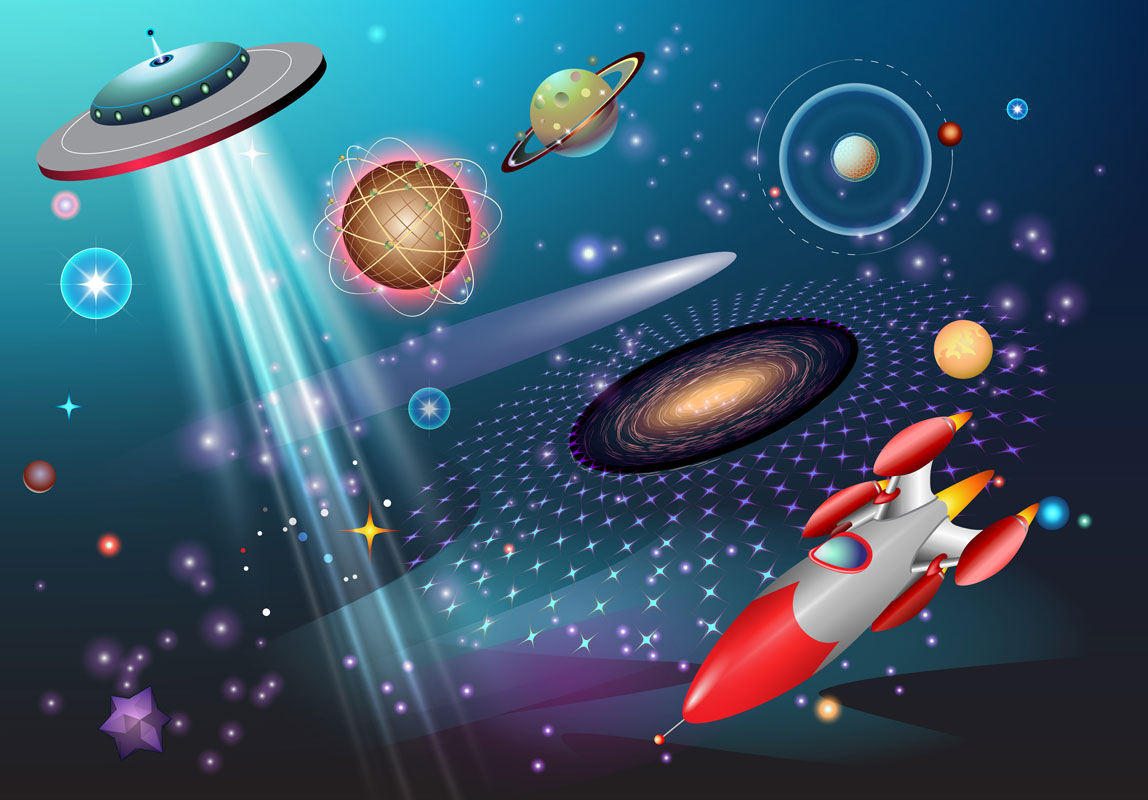 